Bezpieczna chmura - co to takiego?Dokumenty firmy to bardzo ważny element całej układanki. Warto właściwie nimi zarządzać. Powstała <b>bezpieczna chmura</b>, która ma usprawnić funkcjonowanie całego przedsiębiorstwa.Bezpieczna chmura - jakie ma znaczenie dla firmy?W wielu firmach występuje problem właściwego zarządzania dokumentami. Często odpowiedzialna jest za to jedna lub kilka osób. Jednak, co ważne z czasem dokumentów w firmie przybywa. Odpowiednim jest program - bezpieczna chmura. Ma on za zadanie przechowywać wszystkie dokumenty w jednym bezpiecznym miejscu w razie konieczności są one dostępne na wyciągnięcie ręki. Jeśli system wykryje pewną nieprawidłowość, wysyłane są natychmiastowe alerty ostrzegawcze, informujące o zaistniałym problemie. 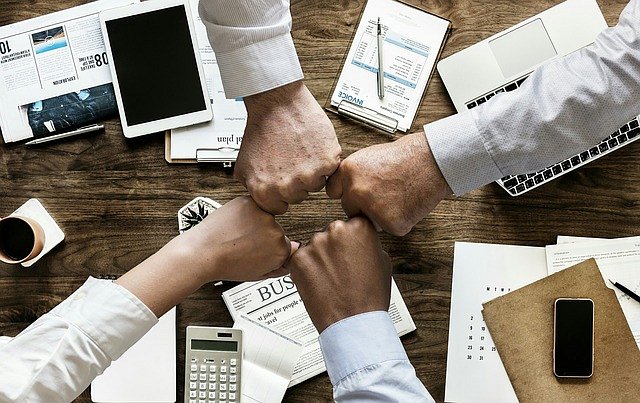 System i jego zaletyBezpieczna chmura pozwala przywrócić ład korporacyjny. Jest to bardzo ważne, ponieważ pracownicy znają kolejność wykonywania zadań wraz z ich terminami ostatecznymi. W razie konieczność zarząd ma wgląd w pracę swoich podopiecznych. Lucy DMS bardzo szybko się uczy wszelkich nawyków firmy. Poznaje te zwyczaje, następnie uwzględnia w planowanej pracy.Więcej korzyści?Bezpieczna chmura pomaga tez ocenić rzeczywisty czas pracy nad dokumentami. Lucy DMS może też poniekąd zwiększyć zyski firmy. Jak to możliwe? Firma nie musi tracić już czasu na zbędne działania. W ten sposób zyskuje więcej czasu na obsługę większej liczby klientów lub realizację dodatkowych zleceń. System jest bardzo prosty i intuicyjny. Jego wdrożenie nie wymaga długotrwałych szkoleń.